Spelling StationMake the words from the letters according to the card(Составь слова из букв в соответствии с заданием карточки)1 слово = 1 балл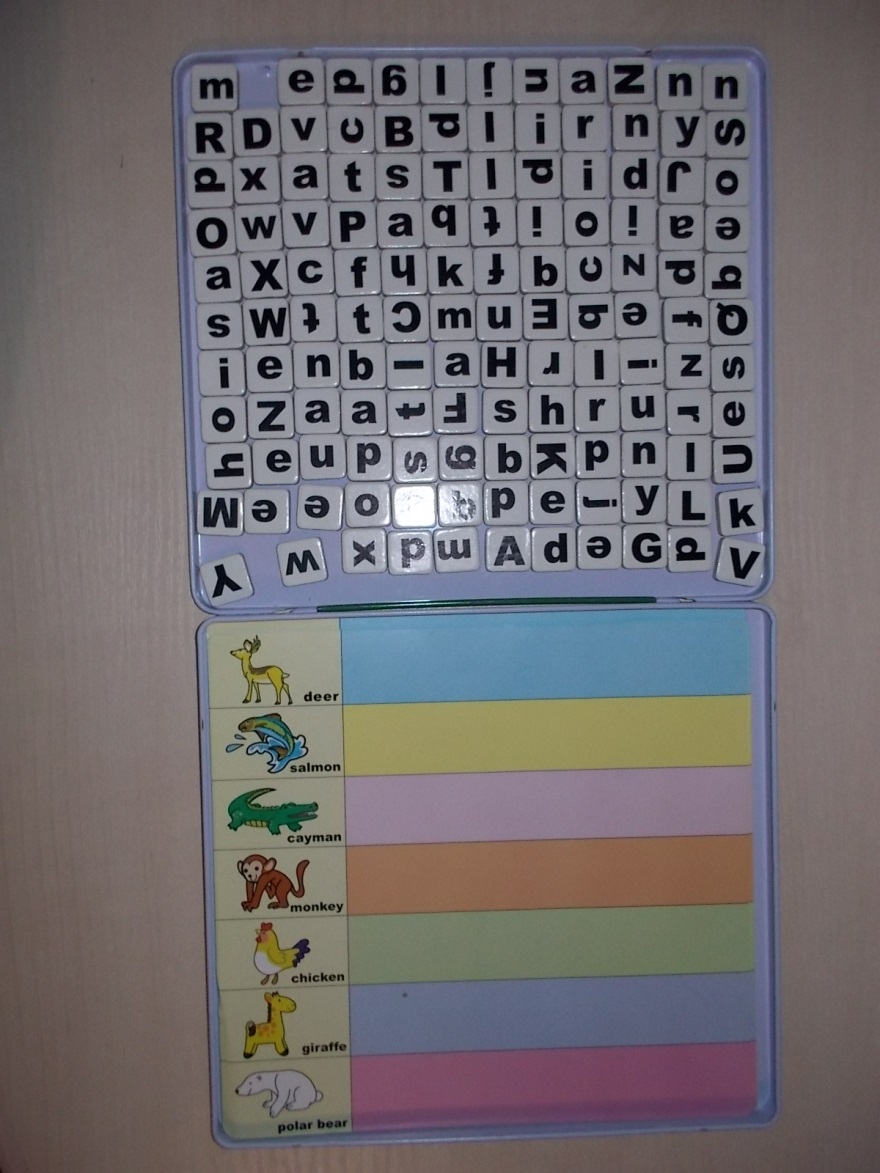 Задания для «Грамматической станции» (Grammar Station)Do the quizСтанция «Фразеологическая»Задание. Подбери фразеологизм к его толкованию. За каждый правильно подобранный фразеологизм – 1 баллПравильные ответы:За каждый правильно подобранный фразеологизм – 1 балл. Space Race taskFind the words with the sound [au]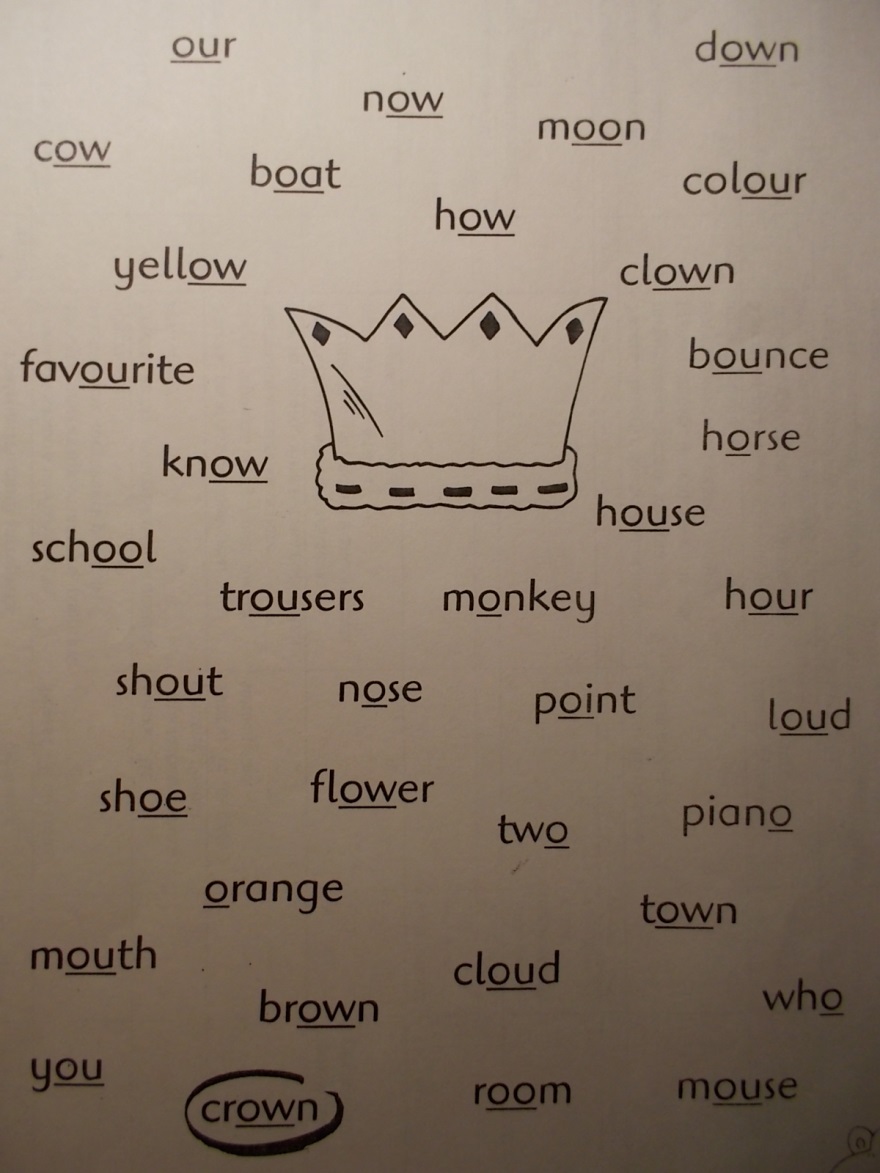 The key:NowCowDownHowClownBounceHouseTrousersShoutLoudFlowerTownCloudMouseMouthBrownCrownМаксимум 17 баллов 1 правильный ответ = 1 баллЗадания для станции «Порядок слов в предложении» (Word Order Station)It’s a boy’s letter to Santa Claus but something has happened to it. Put the sheets of paper into the correct order.(Текст разрезан на отдельные словосочетания)Dear Santa,   how are you?I hope   you   are well.For Christmas I would like some toys, please.I’d also like           some chocolates and some books.I have been very good           all year.I always clean my teeth.I often help             my family         at home.I walk     the dog every day.I’m a perfect         student            at school.Thank you       and best wishes.Максимум 10 баллов. 1 правильно составленное предложение = 1 баллТаблица Лингвистический марафонOne of these sentences is incorrect (неправильный). 

1. I've got a sandwich. 

2. He's got some cheese. 

3. She's got any apples.The teacher is talking to the class. What does he say?Sitting down children!
 Sit down children! 
 Sat down children!One of these sentences is incorrect. 

1. The hamster is in the table. 

2. The cat is behind the sofa. 

3. The dog is under the table. Two of these sentences are in the present simple and one isn't.We are at school.
 He is being naughty.
 It is hot today.One of these sentences is incorrect.I've got a new blue pen.
 I've got a pen blue.
 I've got a new pen.Two of these sentences are incorrect.Fatima don't like tomatoes.
 Jenny like pizza.
 We don't like olives.1. Овладевать собой, успокаиваться. 
Тряхнуть стариной.2. Привлекать к себе внимание; быть особенно заметным.С иголочки.3. Прежде всего, в первую очередь.Брать себя в руки.4. Недружно, в постоянной ссоре.Носом к носу.5. Становиться благоразумнее, образумливаться.Волчий аппетит.6. Тревожить, беспокоить кого-нибудь.Каши не сваришь.7. Испытывать тревогу, переживать, беспокоиться о ком или о чём.Браться за ум.8. Совершенно безразлично, всё нипочём, ничего не действует.Мёртвым сном.9. Помогать в трудную минуту, выручать.В один голос.10. Временно, незаконно.Щекотливый вопрос.11. Поступать так, как прежде, в молодости.Ни на шаг.12. Перестать беспокоить, тревожить кого-либо. 
Откуда ни возьмись.13. Притворяться, прикидываться, не быть самим собой.Море по колено.14. Очень близко, рядом. 
Бросаться в глаза кому-либо.15. Постепенно, неуклонно, последовательно.Играть роль.16. Добиваться хорошего положения в жизни, в обществе.Как снег на голову.17. Прийти в состояние крайнего раздражения.Не давать покоя.18. Усиленно думать над трудным вопросом.Держать язык за зубами.19. Всё хорошо, всё в порядке (об успешном завершении дела).Упустить из виду.20. Иногда, не часто.Не сегодня – завтра.21. Вдоволь, без ограничения.Хоть отбавляй.22. Нисколько, ничуть (не продвинуться, не отступить).Как с гуся вода.23. Моментально, вдруг появился, показался.Во все лопатки, во весь дух.24. Самым серьёзным образом.В первую голову.25. Осмеять, сделать предметом насмешкиШаг за шагом.26. Пропадает всякое желание, охота что-либо делать.Битком набито.27. Небрежно, кое-как.Поднять на смех.28. Очень быстро, стремительно бежать, мчаться.Сколько душе угодно.29. Все вместе, одновременно говорить, отвечать и т.д.Время от времени.30. Наспех, быстро, торопливо.Как кошка с собакой.31. Внезапно, неожиданно (появляться, приезжать).Болеть душой.32. Некстати, невпопад.Зарубить себе на носу.33. Забыть о чём-нибудь, оставить без внимания.Спустя рукава.34. Очень сильный аппетит.Руки опустились.35. Очень крепко (уснуть).Не на шутку.36. Окончательно, решительно, бесповоротно.Дело в шляпе.37. Очень тесно, очень много людей, каких-либо предметов.Протянуть руку помощи.38. Близко, вплотную друг с другом.Ломать голову.39. Очень скоро, на днях.Оставить в покое. 

40. Внезапно, неожиданно, неизвестно откуда (появиться).На скорую руку.41. Слишком много.Раз и навсегда.42. Бесконечное повторение одного и того же.Выходить в люди.43. Хорошенько запомнить.На птичьих правах.44. Не говорить ничего лишнего, молчать, когда нужно.В нескольких шагах.45. Всё нипочём, ничего не страшно (с насмешкой).Тут как тут.46. Вопрос, требующий для своего решения большой осмотрительности, такта.Ни к селу, ни к городу.47. Не сговоришься, не договоришься, никакого дела не сделаешь с кем-либо. Выйти из себя.48. Совсем, совершенно новый, только что изготовленный.Сказка про белого бычка.1. Овладевать собой, успокаиваться. раздражения. 1. Брать себя в руки.2. Привлекать к себе внимание; быть особенно заметным.2. Бросаться в глаза кому-либо.3. Прежде всего, в первую очередь.3. В первую голову.4. Недружно, в постоянной ссоре.4. Как кошка с собакой.5. Становиться благоразумнее, образумливаться.5. Браться за ум.6. Тревожить, беспокоить кого-нибудь.6. Не давать покоя.7. Испытывать тревогу, переживать, беспокоиться о ком или о чём.7. Болеть душой.8. Совершенно безразлично, всё нипочём, ничего не действует.8. Как с гуся вода.9. Помогать в трудную минуту, выручать.9. Протянуть руку помощи.10. Временно, незаконно.10. На птичьих правах.11. Поступать так, как прежде, в молодости.11. Тряхнуть стариной.12. Перестать беспокоить, тревожить кого-либо.12. Оставить в покое.13. Притворяться, прикидываться, не быть самим собой.13. Играть роль.14. Очень близко, рядом.14. В нескольких шагах.15. Постепенно, неуклонно, последовательно.15. Шаг за шагом.16. Добиваться хорошего положения в жизни, в обществе.16. Выходить в люди.17. Прийти в состояние крайнего раздражения.17. Выйти из себя.18. Усиленно думать над трудным вопросом.18. Ломать голову.19. Всё хорошо, всё в порядке (об успешном завершении дела).19. Дело в шляпе.20. Иногда, не часто.20. Время от времени.21. Вдоволь, без ограничения.21. Сколько душе угодно.22. Нисколько, ничуть (не продвинуться, не отступить).22. Ни на шаг.23. Моментально, вдруг появился, показался.23. Тут как тут.24. Самым серьёзным образом.24. Не на шутку.25. Осмеять, сделать предметом насмешки.25. Поднять на смех.26. Пропадает всякое желание, охота что-либо делать.26. Руки опустились.27. Небрежно, кое-как.27. Спустя рукава.28. Очень быстро, стремительно бежать, мчаться.28. Во все лопатки, во весь дух.29. Все вместе, одновременно говорить, отвечать и т.д.29. В один глосс.30. Наспех, быстро, торопливо.30. На скорую руку.31. Внезапно, неожиданно (появляться, приезжать).31. Как снег на голову.32. Некстати, невпопад.32. Ни к селу, ни к городу.33. Забыть о чём-нибудь, оставить без внимания.33. Упустить из виду.34. Очень сильный аппетит.34. Волчий аппетит.35. Очень крепко (уснуть).35. Мёртвым сном.36. Окончательно, решительно, бесповоротно.36. Раз и навсегда.37. Очень тесно, очень много людей, каких-либо предметов.37. Битком набито.38. Близко, вплотную друг с другом.38. Носом к носу.39. Очень скоро, на днях.39. Не сегодня – завтра.40. Внезапно, неожиданно, неизвестно откуда (появиться).40. Откуда ни возьмись.41. Слишком много.41. Хоть отбавляй.42. Бесконечное повторение одного и того же.42. Сказка про белого бычка.43. Хорошенько запомнить.43. Зарубить себе на носу.44. Не говорить ничего лишнего, молчать, когда нужно.44. Держать язык за зубами.45. Всё нипочём, ничего не страшно (с насмешкой).45. Море по колено.46. Вопрос, требующий для своего решения большой осмотрительности, такта.46. Щекотливый вопрос.47. Не сговоришься, не договоришься, никакого дела не сделаешь с кем-либо.47. Каши не сваришь.48. Совсем, совершенно новый, только что изготовленный.48. С иголочки.№Кабинет(Room)                       Станции (Stations)Баллы(Scores)Роспись(Sign)127Word Order Station238Space Race320Grammar Station418Phraseological Station519Spelling StationИтого(Total)